Новый Бор»сикт овмöдчöминсаСöвет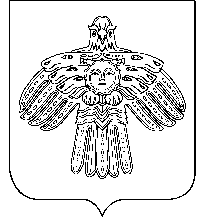  РЕШЕНИЕКЫВКÖРТÖД       Советсельского поселения   «Новый Бор»от  15 ноября  2012 года                                                                  № 3-2/5пст.  Новый Бор Республика Коми           Руководствуясь частью 1 статьи 24 Федерального закона от 02.03.2007 г. № 25-ФЗ «О муниципальной службе в Российской Федерации», статьей 10 (1) Закона Республики Коми от  21.12.2007 № 133-РЗ «О некоторых вопросах муниципальной службы в Республике Коми», Законом Республики Коми от 30.04.2008 г. № 24-РЗ «О пенсионном обеспечении депутатов, членов выборного органа местного самоуправления, выборных должностных лиц местного самоуправления, осуществляющих свои полномочия на постоянной основе», экспертным заключением от 10 октября 2012 г. № 5/4768,Совет муниципального образования сельскогопоселения  «Новый Бор» РЕШИЛ:        1. Внести в  решение Совета муниципального образования сельского поселения «Новый Бор» от 15 апреля 2011 г. № 2-22/4 «Об утверждении Порядка назначения пенсии за выслугу лет, ее перерасчета, выплаты, приостановления и возобновления, прекращения и восстановления для лиц, замещающих муниципальные должности, и лиц, замещающих должности муниципальной службы» следующие изменения и дополнения:       1)  абзац первый пункта 10, подпункт 1 пункта 10  раздела III Порядка назначения пенсии за выслугу лет, ее перерасчета, выплаты, приостановления и возобновления, прекращения и восстановления для лиц, замещающих муниципальные должности, и лиц, замещающих должности муниципальной службы (далее - Порядок) изложить в следующей редакции:     «10. Выплата пенсии за выслугу лет приостанавливается:– лицу, замещавшему муниципальную должность – при замещении им государственной должности Российской Федерации, должности государственной гражданской службы, должности муниципальной службы, а также при замещении им на постоянной основе государственной должности Республики Коми, государственной должности субъекта Российской Федерации, выборной муниципальной должности;- лицу, замещавшему муниципальную должность – при замещении им государственной должности Российской Федерации, государственной должности Республики Коми или иного субъекта Российской Федерации, выборной муниципальной должности, замещаемых на постоянной основе, должности федеральной государственной гражданской службы, должности государственной службы иного вида, должности государственной гражданской службы Республики Коми или иного субъекта Российской Федерации, муниципальной должности муниципальной службы – со дня замещения одной из указанных должностей на период замещения указанных должностей;».     2. Решение вступает в силу со дня принятия.Глава сельского поселения «Новый Бор»	                                   Г.Г. Идамкин